PENGARUH POLA PEMBINAAN ORANG TUA TERHADAP MOTIVASI BELAJAR SISWA PADA BIDANG STUDI PENDIDIKAN AGAMA ISLAM DI SMA MUHAMMADIYAH KENDARI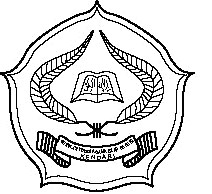 Skripsi Diajukan Untuk Memenuhi Syarat MencapaiGelar Sarjana Pendidikan Islam pada Program StudiPendidikan Agama Islam OLEH :LISNAWATINIM. 08 01 01 01 079JURUSAN TARBIYAH/PAISEKOLAH TINGGI AGAMA ISLAM NEGERI (STAIN)SULTAN QAIMUDDINKENDARI2013KATA PENGANTARبسم الله الرحمن الرحيمالحمد لله رب العالمين و الصلاة و السلام على أشرف الأنبياء و المرسلين و على آله و أصحابه أجمعين. أما بعدSegala puji bagi Allah Subhanahu Wata’ala, yang senantiasa melimpahkan rahmat dan hidayah-Nya, sehingga penulis dapat menyusun skripsi yang berjudul “Pengaruh Pendidikan Orang Tua Terhadap Motivasi Belajar Siswa Pada Bidang Studi PAI di SMA Muhammadiyah Kendari” ini dapat terselesaikan. Shalawat dan salam semoga senantiasa tercurahkan kepada Nabi Muhammad Shallallahu Alaihi Wassalam, keluarganya, para sahabat dan orang-orang mengikutinya sampai datangnya hari pembalasan. Skripsi ini dapat terlaksana berkat keterlibatan berbagai pihak, olehnya itu sangat layak penulis sampaikan penghargan dan rasa terima kasih yang setinggi-tingginya penulis haturkan kepada ayahhanda dan ibunda tercinta yang telah membesarkan, mengasuh, serta mendidik penulis. Ucapan yang sama penulis sampaikan rasa terimakasih kepada Dr. H.    Nur Alim, M.Pd selaku Ketua STAIN Kendari,  Dr. Hj. Hadi Machmud, M.Pd. dan Isna Humaerah, M.Pd. selaku pembimbing I dan II peneliti yang penuh keikhlasan mengorbankan waktu, memberikan bimbingan dan saran kepada penulis, demi perbaikan skripsi.Dra. Hj. St. Kuraedah, M.Ag selaku Ketua Jurusan Tarbiayh STAIN Kendari yang telah banyak memberi arahan petunjuk dan bimbingan.  Aliwar, S.Ag, M.Pd selaku ketua Prodi. PAI STAIN Kendari yang juga telah banyak memberi arahan petunjuk dan bimbingan.  Raehang, S.Ag, M.Pd.I selaku kepala Perpustakaan STAIN Kendari dan seluruh stafnya yang telah berkenaan memberikan pelayanan kepada penulis berupa buku-buku yang berkaitan dengan pembahasan skripsi. Para Dosen STAIN Kendari yang tidak tersebutkan namanya  satu persatu, yang telah banyak memberi konstribusi ilmiah sehingga dapat membuka cakrawala berpikir penulis. Ismail, M. S.Ag, selaku kepala SMA Muhammadiyah Kendari. Para dewan Guru serta para Pembina yang tidak dapat disebutkan namanya satu persatu, yang telah banyak membantu kelancaran pelaksanaan penelitian dan memberikan berbagai informasi penting yang  dibutuhkan dalam penulisan skripsi ini.Kakak-kakakku yang telah banyak memberikan do’a, motivasi serta dukungan ketika penulis menghadapi masalah. Sahabat-sahabatku  kak Epi, kak Aisyah, Nur Hikmah, Isma, serta teman-teman dan kerabat yang tidak dapat saya sebutkan terima kasih atas bantuan  do’anya kepada penulis.Penulis menyadari bahwa masih banyak pihak-pihak terkait yang ikut memberikan andil dalam penyelesaian skripsi ini yang belum sempat penulis sebutkan namanya satu-persatu, oleh karenanya penulis hanya dapat mendoakan semoga Allah Subhanahu Wata’ala memberikan pahala yang berlipat ganda.Akhirnya, semoga Allah Subhanahu  Wata’ala senantiasa memberikan imbalan yang setimpal bagi mereka yang memberikan andil dalam penyelesaian skripsi  ini, dan semoga skripsi ini bermanfaat bagi para pembaca, baik kaum intelektual, maupun masyarakat pada umumnya, terutama bagi para praktisi pendidikan sekolah. Amin.  	Kendari, 30  November 2013 M			28 Muharram 1435 H	Penulis	LISNAWATI      NIM. 08010101079DAFTAR ISIHALAMAN JUDUL………………………………………………….		i	PERNYATAAN KEASLIAN SKRIPSI............................................		iiPERSETUJUAN PEMBIMBING......................................................		iiiABSTRAK.............................................................................................		ivKATA PENGANTAR..........................................................................		vDAFTAR ISI.........................................................................................		viiiBAB  I PENDAHULUANLatar  Belakang…………………………………………….		1Batasan  dan Rumusan Masalah............................................	6Hipotesis  penelitian………………………………………...	7Tujuan  dan Manfaat Penelitian.............................................	7Definisi  Operasional…………………………………..........	8BAB	 II	KAJIAN PUSTAKAKonsep Tentang Motivasi Belajar …………………………	10Pengertian Motivasi ……………………………………	10Macam-Macam Motivasi ………………………………	14Faktor-Fakktor yang Mempengaruhi Motivasi ………...	17Bentuk-Bentuk Motivasi..................................................	20Pola Pembinaan Orang Tua …………………………………	27Pengertian Pendidikan ………………………………….	27Pola Pembinaan Orang Tua…………………………………..	30Tanggung Jawab Orang Tua.............................................	34Langkah-langka Mendidik Anak......................................	36Hasil Penelitian yang Relevan………………………………	39BAB III	METODE PENELITIAN		A.	Jenis Penelitian……………………………………………..	42		B.	Tempat dan Waktu penelitian……………………………...	42		C.	Populasi dan Sampel…………………….............................	42		D.	Desain Penelitian……………………………………...........	42		E.	Teknik  Pengumpulan Data……………………………...…	43F.	Intrument Penelitian……………………………………..…	44		G.	Teknik Analisis Data…………………………………...….	44BAB IV HASIL PENELITIAN DAN PEMBAHASANA.  Deskripsi Objek Penelitian.....................................................	48B.  Variabel Pola Pembinaan Orang Tua…………………………	54C. Variabel Motivasi Belajar Siswa………………………………	63D. Analisis Pengaruh Pola Pembinaan Orang Tua terhadap Motivasi     Belajar Siswa………………………………………………….	73	BAB V PENUTUPKesimpulan ………………………………………………..		80Saran-saran ……………………………………………..….	81DAFTAR PUSTAKA	LAMPIRAN-LAMPIRANABSTRAK Lisnawati,NIM.08 01 01 01 079“PengaruhPolaPembinaan Orang TuaTerhadapMotivasiBelajarSiswapadaBidangStudiPendidikan Agama Islam di SMA MuhammadiyahKendari.”(Dibimbing Oleh:Dr. Hj. HadiMachmud, M.Pd. danIsnaHumaerah, M.Pd)	Skripsiinimengkaji pengaruhpolapembinaan orang tuaterhadapmotivasibelajarsiswa di SMA MuhammadiyahKendari.Dengan masalahpenelitian (a) Bagaimanapolapembinaan orang tua di SMA MuhammadiyahKendari. (b) Bagaimanamotivasibelajarsiswa di SMA MuhammadiyahKendari. (c)Bagaimanapengaruhpolapembinaan orang tuaterhadapmotivasibelajarsiswa di SMA MuhammadiyahKendari. Dengantujuanpenelitian (a) Untukmengetahuigambaranpolapembinaan orang tua di SMA MuhammadiyahKendari. (b) Untukmengetahuigambaranmotivasibelajarsiswapendidikanagama Islam di SMA MuhammadiyahKendari. (c) Untukmengetahuipengaruhpolapembinaan orang tuaterhadapmotivasibelajarsiswapendidikan agama islam di SMA MuhammadiyahKendari. 		Penelitian merupakan penelitian kuantitatif dengan populasipenelitian39 orang siswasebagairespondenyang ditariksampelpenelitianberjumlah36 orang siswaresponden. Penelitianinimenggunakanteknik pengumpulan data denganangketyaitumengedarkandaftarpertanyaankepadaresponden yang menjadiobyekpenelitian,data penelitiandianalisisdenganmenggunakanteknikanalisisstatistikdeskriptifterhadap data variabelX ; polapembinaan orang tua, variabel Y,motivasibelajarsiswapadabidangstudipendidikan agama Islam, dananalisisinferensial yangditempuhdengan (a)penggunaanregresi linear sederhana,(b) koefesiendeterminasi(c)uji signifikan ujiF.Berdasarkanhasilanalisideskriptifpolapembinaan orang tuasiswa di SMA MuhammadiyahKendari, memiliki nilai rata-rata 27,7dengan frekuensi tertinggi sebesar 18responden atau 50% berada pada interval (61 s/d 80) dengan kategori tinggi. Analisisdeskritif motivasi belajar siswa pada bidang studi pendidikan agama Islam di SMA Muhammadiyah Kendari,memiliki nilai rata-rata 22,9dengan frekuensi sebesar 17 responden atau 61,53% berada pada interval (61 s/d 80) dengan kategori tinggi.Dengandemikian terdapat pengaruh polapembinaan orang tua terhadap motivasibelajarsiswapadabidang studi pendidikan agama Islam di SMA Muhammadiyah Kendari, ini dilihat dari hasil pengujian hipotesisdenganmenggunakanujisignifikanuji F, diperolehFHitung= 29,3. Tarafsignifikan ɑ = 0,05dandk = 34, makadiperolehFTabel= 2,48, dengandemikianFHitunglebihbesardariFTabel = FHitung≥ FTabelatau29,3 ≥ 2,48, makatolak Ho terima Ha artinyasignifikan. Sehinggadiketahuibahwaterdapatpengaruhpolapembinaan orang tuaterhadapmotivasibelajarsiswa di SMA MuhammadiyahKendari.